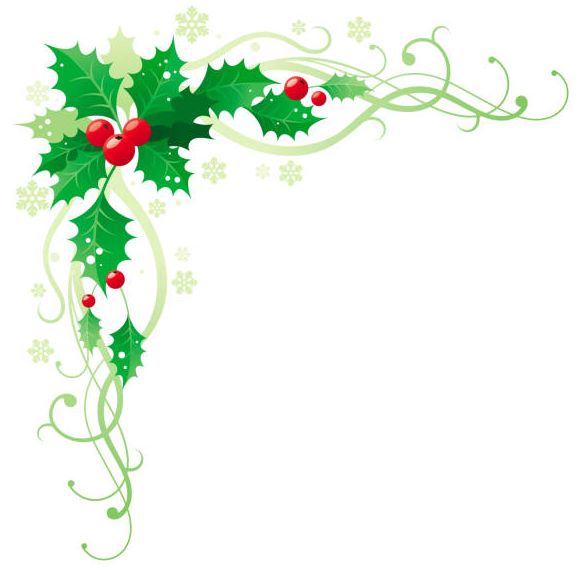 Poznajemy dinozaury oraz zapoznajemy się z przypuszczalnymi przyczynami 
ich wyginięcia,Zapoznajemy się z produktami powstałymi w skutek chemicznej przeróbki węgla,Utrwalamy pory roku, dostrzegamy ich cykliczność,Poznajemy/utrwalamy nazwy elementów pogody, takich jak: szron, śnieg, grad, 
zamieć oraz odwilż,Poznajemy/utrwalamy tradycje i zwyczaje związane ze świętami Bożego Narodzenia w Polsce oraz w różnych krajach europejskich,Poznajemy/utrwalamy zwyczaje związane z powitaniem nowego roku,Zapoznajemy się z przedmiotami służącymi do odmierzania czasu kiedyś i dziś,Rozpoznajemy niektóre ślady pozostawiane przez zwierzęta na śniegu,Rozwijamy umiejętności wokalne podczas śpiewania piosenek, akompaniujemy 
na kołatce do piosenki,Rozwijamy sprawność manualną, poznajemy nowe techniki plastyczne: malujemy 
na podkładzie z kaszy manny, wykonujemy łańcuch na choinkę – łącząc ze sobą różne materiały,Doskonalimy zdolności matematyczne: przeliczamy w zakresie 6, porównujemy liczebności zbiorów, segregujemy figury,Doskonalimy sprawność fizyczną poprzez aktywność ruchową,Rozwijamy mowę i myślenie podczas słuchania opowiadań i wierszy, 
recytujemy wiersz,Doskonalimy analizę i syntezę słuchową wyrazów,Rozwijamy logiczne myślenie, rozwiązując zagadki tematyczne,Rozwijamy pamięć słuchową – rozpoznając dźwięki z otoczenia.TEMATY KOMPLEKSOWE:
1.	TU ROSŁY PAPROCIE2.	NADCHODZI ZIMA3.	ŚWIĘTA, ŚWIĘTA4.	SKOK W NOWY ROKPIOSENKI:„W kopalni”1. Górnik świdrem węgiel kruszy, 
z latarenki światło spływa. 
Już wagonik z węglem ruszył, 
winda w górę go porywa. 

Ref. A dzisiaj Barbórka, 
wesoły to dzień! 
Zabawa górnicza, 
więc ciesz się i śmiej! 

2. Jutro węgla bryły czarne 
kolejarze w świat powiozą. 
A po jutrze - piece nasze 
będą grzały na złość mrozom. 

Ref. A dzisiaj Barbórka, wesoły to dzień.."Mikołaj ma trudne zadanie"1. Mikołaj wędruje po świecie,
w swym worku prezentów ma moc, 
zagląda przez okna do dzieci, 
w świąteczną, wigilijną noc.
Refren: Zbliżają się święta, ubranie choinki 
i wszyscy czekają na swe upominki. 
Mikołaj się spieszy, zadanie swe zna, 
każdemu coś kup, każdemu coś da.	

2. Mikołaj ma trudne zadanie, 
niełatwo Mikołajem być, 
Od świtu do zmierzchu bieganie, 
jak biedny Mikołaj ma żyć?Refren: Wciąż praca i praca, tu listy, tu paczki, 
znów w worku jest dziura, skończyły się znaczki. 
Renifer się zmęczył i poszedł już spać, 
na saniach prezenty, więc trzeba je pchać.https://www.youtube.com/watch?v=CNrVlQwO2kI„List do zimy” (sł. i muz. Krystyna Gowik)
Znowu dzisiaj spadł biały śnieg, całkiem biały puch.Zawirował i powóz zimy szybko wprawił w ruch.A my tego białego śniegu mamy już dość!Więc piszemy list do zimy, by zrobiła coś!Ref.: „Szanowna Zimo, to nasze prośby:by śnieg niebieski był i miał czekolady smak,i by go można zjadać jak lody,i by tych lodów nigdy nam nie było brak!A kiedy pada z nieba tak lekki i puchaty,
to żeby miał smak cukrowej waty!”
Przeczytała list zima i odpisała tak:„Drogie Dzieci, śnieg się nie zmieni, bo by było braksanek, łyżew, bałwanków białych, śnieżek i nart.więc biegnijcie witać zimę, do zabawy start!”Ref.: „Szanowna Zimo…”
Pobawimy się w śniegu, choć biały kolor ma,w domu mama tak na rozgrzewkę czekoladę da!wspomnimy troszeczkę tylko niebieski śnieg,śnieżne płatki z waty słodkiej chciałoby się mieć…Ref.: „Szanowna Zimo…”WIERSZE:„Pada śnieżek” (Dorota Gellner)
Pada śnieżek, pada śnieżek.Już ze śniegu mam kołnierzyk,białe uszy i policzki,i śniegowe rękawiczki.A jak padać nie przestanie -wiecie, co się ze mną stanie?Będzie kino nie z tej ziemi -nos w marchewkę mi się zmieni!„Zanim przyjdzie gwiazdka” (Barbara Lewandowska)
Jeszcze w lesie szumią świerkiKołysanki swoje,A ja już mam kłopot wielkiCzym drzewko ustroję.Otoczone było w lesieświergotliwym gwarem …Więc ja na nim też zawieszęŚmiesznych ptaszków parę.Z waty będzie biały zającI ruda wiewiórka.Wśród gałązek się schowająŚlimaki ze sznurka.Pod wesołym muchomoremPosadzę krasnale.Mogą wybrać się wieczoremZ wizytą do lalek.